Ödev Konusu: İnternet TerimleriÖdev Tarihi: 23.11.2022Ödev Teslim Tarihi: 30.11.2022 (en geç)Ödev Teslimi: Whatsapp veya e-posta ile atılacaktır.Ödev: Aşağıda yer alan ödev linkindeki eşleştirme oyununu oynayarak ödev tamamlandığında ekranda çıkan aşağıdaki görseli bana gönderiniz. 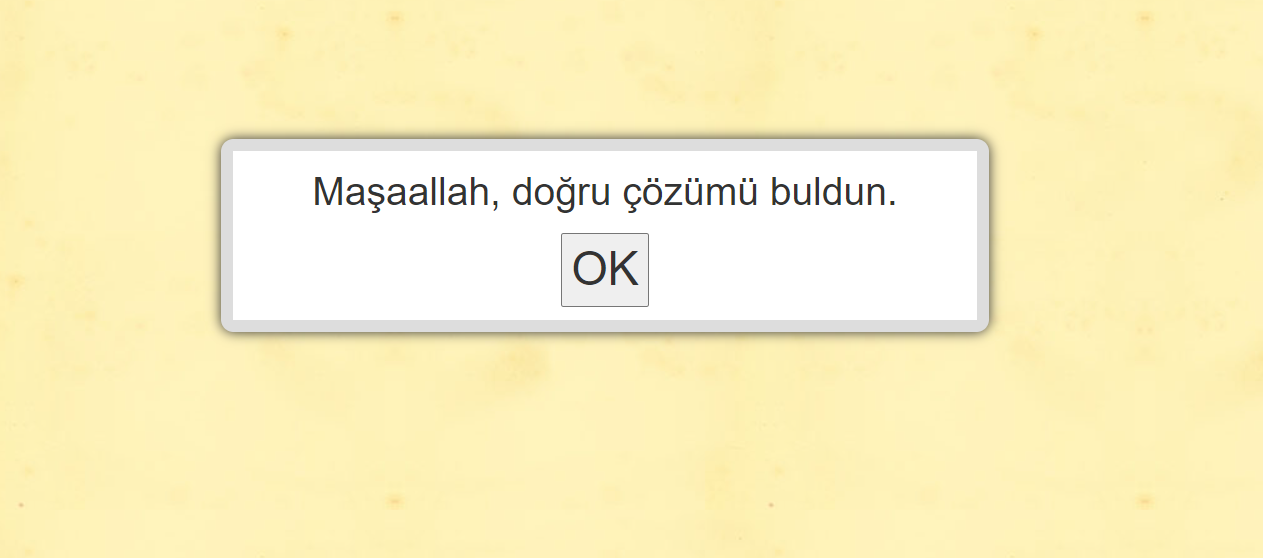 Ödev Linki:https://learningapps.org/watch?v=pcb0jbx9a17Linki açmak için yollar;Linki kopyalayıp Google URL kısmına yapıştırmak CTRL tuşuna parmağımızla basılı tutup fare ile linkin üstüne tıklamak